Зарегистрировано в Управлении Минюста России по УР 19 апреля 2022 г. N RU18000202200306ЗАКОНУДМУРТСКОЙ РЕСПУБЛИКИО РЕАЛИЗАЦИИ ГОСУДАРСТВЕННОЙ ПОЛИТИКИ В СФЕРЕ КУЛЬТУРЫВ УДМУРТСКОЙ РЕСПУБЛИКЕПринятГосударственным СоветомУдмуртской Республики15 февраля 2022 годаСтатья 1. Предмет регулирования настоящего Закона1. Настоящий Закон в соответствии с Законом Российской Федерации от 9 октября 1992 года N 3612-1 "Основы законодательства Российской Федерации о культуре", Федеральным законом от 29 декабря 1994 года N 78-ФЗ "О библиотечном деле", Федеральным законом от 26 мая 1996 года N 54-ФЗ "О Музейном фонде Российской Федерации и музеях в Российской Федерации" определяет основы реализации государственной политики в сфере культуры в Удмуртской Республике, полномочия органов государственной власти Удмуртской Республики в сфере культуры.2. Понятия и термины, используемые в настоящем Законе, применяются в значениях, определенных Законом Российской Федерации от 9 октября 1992 года N 3612-1 "Основы законодательства Российской Федерации о культуре" (далее - Закон Российской Федерации "Основы законодательства Российской Федерации о культуре").Статья 2. Правовая основа реализации государственной политики в сфере культуры в Удмуртской Республике1. Правовое регулирование отношений в сфере культуры в Удмуртской Республике осуществляется в соответствии с Конституцией Российской Федерации, Законом Российской Федерации "Основы законодательства Российской Федерации о культуре", Федеральным законом от 29 декабря 1994 года N 78-ФЗ "О библиотечном деле", Федеральным законом от 26 мая 1996 года N 54-ФЗ "О Музейном фонде Российской Федерации и музеях в Российской Федерации", иными федеральными законами и нормативными правовыми актами Российской Федерации, Конституцией Удмуртской Республики, настоящим Законом, принимаемыми в соответствии с ним иными законами Удмуртской Республики и нормативными правовыми актами Удмуртской Республики, содержащими нормы, регулирующие отношения в сфере культуры.2. Настоящий Закон регулирует культурную деятельность в соответствующих областях, предусмотренных статьей 4 Закона Российской Федерации "Основы законодательства Российской Федерации о культуре".3. Отношения в сфере организации хранения, комплектования, учета и использования документов Архивного фонда Удмуртской Республики и иных архивных документов, а также отношения в сфере государственного управления архивным делом в Удмуртской Республике регулируются Федеральным законом от 22 октября 2004 года N 125-ФЗ "Об архивном деле в Российской Федерации", иными федеральными законами и нормативными правовыми актами Российской Федерации, настоящим Законом, Законом Удмуртской Республики от 30 июня 2005 года N 36-РЗ "Об архивном деле в Удмуртской Республике", иными законами Удмуртской Республики и нормативными правовыми актами Удмуртской Республики.4. Отношения в сфере сохранения, использования, популяризации и государственной охраны объектов культурного наследия (памятников истории и культуры) народов Российской Федерации, расположенных на территории Удмуртской Республики, регулируются Федеральным законом от 25 июня 2002 года N 73-ФЗ "Об объектах культурного наследия (памятниках истории и культуры) народов Российской Федерации", иными федеральными законами и нормативными правовыми актами Российской Федерации, настоящим Законом, Законом Удмуртской Республики от 6 мая 2009 года N 17-РЗ "О регулировании отношений в области сохранения, использования, популяризации и государственной охраны объектов культурного наследия (памятников истории и культуры) в Удмуртской Республике", иными законами Удмуртской Республики и нормативными правовыми актами Удмуртской Республики.5. Отношения в сфере организации библиотечного обслуживания населения государственными библиотеками Удмуртской Республики, комплектования и обеспечения сохранности их библиотечных фондов регулируются Федеральным законом от 29 декабря 1994 года N 78-ФЗ "О библиотечном деле", иными федеральными законами и нормативными правовыми актами Российской Федерации, настоящим Законом, Законом Удмуртской Республики от 10 апреля 2017 года N 10-РЗ "Об организации библиотечного обслуживания населения государственными библиотеками Удмуртской Республики, комплектования и обеспечения сохранности их библиотечных фондов и обязательном экземпляре документов Удмуртской Республики", иными законами Удмуртской Республики и нормативными правовыми актами Удмуртской Республики.6. Отношения, связанные с организацией музейного дела в Удмуртской Республике, определением полномочий органов государственной власти Удмуртской Республики в сфере музейного дела, правовым положением государственных музеев в Удмуртской Республике, обеспечением доступа к музейным предметам и музейным коллекциям, хранящимся в государственных музеях Удмуртской Республики, регулируются Федеральным законом от 26 мая 1996 года N 54-ФЗ "О Музейном фонде Российской Федерации и музеях в Российской Федерации", иными федеральными законами и нормативными правовыми актами Российской Федерации, настоящим Законом, Законом Удмуртской Республики от 27 декабря 2019 года N 82-РЗ "О музеях и музейном деле в Удмуртской Республике", иными законами Удмуртской Республики и нормативными правовыми актами Удмуртской Республики.7. Регулирование отношений, возникающих в сфере выявления, сохранения, изучения, использования и популяризации объектов нематериального культурного наследия народов, этническая история и культура которых формировались на территории Удмуртской Республики или связаны с ее современной территорией, осуществляется законодательством Российской Федерации, настоящим Законом, Законом Удмуртской Республики от 14 июля 2021 года N 78-РЗ "О нематериальном культурном наследии в Удмуртской Республике", иными законами Удмуртской Республики и нормативными правовыми актами Удмуртской Республики.Статья 3. Цели и задачи реализации государственной политики в сфере культуры в Удмуртской Республике1. Целями реализации государственной политики в сфере культуры в Удмуртской Республике являются:1) развитие единого культурного пространства на территории Удмуртской Республики;2) расширение участия различных групп граждан в развитии сферы культуры в Удмуртской Республике, включая приобщение граждан к творчеству, культурному развитию, самообразованию;3) сохранение объектов культурного наследия (памятников истории и культуры), расположенных на территории Удмуртской Республики, объектов нематериального культурного наследия народов, этническая история и культура которых формировались на территории Удмуртской Республики или связаны с ее современной территорией.2. Задачами государственной политики в сфере культуры в Удмуртской Республике являются:1) повышение престижа культуры и деятельности, осуществляемой в сфере культуры в Удмуртской Республике;2) создание правовых гарантий для развития культурной деятельности в Удмуртской Республике;3) модернизация и развитие инфраструктуры сферы культуры в Удмуртской Республике;4) поддержка многообразия творческих процессов и инициатив в сфере культуры в Удмуртской Республике как в государственных, так и в негосударственных организациях;5) содействие развитию материально-технической базы государственных организаций культуры Удмуртской Республики;6) привлечение инвестиций в сферу культуры в Удмуртской Республике;7) внедрение инновационных подходов и технологий в сфере культуры в Удмуртской Республике, в том числе современных информационных, телекоммуникационных технологий;8) содействие развитию инвестиционного и туристского потенциалов, инфраструктуры культуры, комфортной среды жизнедеятельности в муниципальных образованиях, образованных на территории Удмуртской Республики (далее - муниципальные образования);9) содействие возрождению и развитию декоративно-прикладного искусства и народного творчества в Удмуртской Республике;10) стимулирование развития кинематографии, в том числе создания игровых, анимационных, документальных, научно-популярных, учебных, адресованных детской аудитории фильмов в Удмуртской Республике;11) развитие в Удмуртской Республике системы филармонической, гастрольной и выставочной деятельности;12) содействие развитию культурно-досуговой деятельности, любительского творчества и массовой культуры, расширение участия детей и молодежи в культурной жизни Удмуртской Республики;13) совершенствование оказания услуг в сфере культуры в Удмуртской Республике в интересах жителей Удмуртской Республики;14) поддержка и развитие профессионального искусства, самодеятельного (любительского) художественного творчества в Удмуртской Республике;15) поддержка развития сети образовательных организаций, осуществляющих образовательную деятельность по образовательным программам в области культуры и искусства в Удмуртской Республике (далее - образовательные организации в сфере культуры);16) развитие системы профессионального образования в сфере культуры в Удмуртской Республике, обеспечивающей конкурентоспособность исполнителей и специалистов в сфере культуры на российском и международном уровнях;17) совершенствование системы подготовки и повышения квалификации специалистов в сфере культуры в Удмуртской Республике;18) создание в Удмуртской Республике условий для сохранения, использования и популяризации объектов культурного наследия (памятников истории и культуры), расположенных на территории Удмуртской Республики, и объектов нематериального культурного наследия, в том числе на основе цифровых коммуникационных технологий;19) осуществление мероприятий по обеспечению поддержки добровольческих (волонтерских) движений в сфере культуры в соответствии с Законом Удмуртской Республики от 27 декабря 2019 года N 78-РЗ "О поддержке добровольческой (волонтерской) деятельности на территории Удмуртской Республики";20) развитие приоритетных для Удмуртской Республики направлений творческой деятельности;21) создание условий для развития благотворительности, спонсорства и меценатства в сфере культуры в Удмуртской Республике;22) обеспечение условий доступности для инвалидов учреждений культуры Удмуртской Республики в соответствии с законодательством Российской Федерации;23) поддержка творческих коллективов, рассмотрение общественных инициатив в сфере культуры в Удмуртской Республике;24) реализация мер по поддержке детей и молодежи, проявившей одаренность, в соответствии с законодательством Российской Федерации и законодательством Удмуртской Республики;25) обеспечение участия государственных учреждений культуры Удмуртской Республики в международных, всероссийских, межрегиональных, республиканских фестивалях, конкурсах, смотрах, научно-практических конференциях, семинарах и иных мероприятиях.Статья 4. Механизмы формирования и реализации государственной политики в сфере культуры в Удмуртской РеспубликеМеханизмами формирования и реализации государственной политики в сфере культуры в Удмуртской Республике являются:1) принятие нормативных правовых актов Удмуртской Республики в сфере культуры;2) реализация государственных программ Удмуртской Республики в сфере культуры и проектов в сфере культуры, имеющих общественно значимый результат для Удмуртской Республики;3) развитие межрегионального сотрудничества в сфере культуры с религиозными организациями и общественными объединениями и иными институтами гражданского общества;4) использование механизмов государственно-частного партнерства в сфере культуры;5) образование при исполнительном органе Удмуртской Республики, осуществляющем функции по выработке и реализации государственной политики в сфере культуры, координационных или совещательных органов по вопросам культуры.(п. 5 в ред. Закона УР от 09.06.2023 N 52-РЗ)Статья 5. Полномочия органов государственной власти Удмуртской Республики при реализации государственной политики в сфере культуры1. К полномочиям Государственного Совета Удмуртской Республики в сфере культуры относятся:1) законодательное регулирование отношений в сфере культуры;2) осуществление контроля за исполнением законов Удмуртской Республики в сфере культуры и проведение мониторинга их правоприменения;3) участие в разработке государственных программ Удмуртской Республики в сфере культуры;4) осуществление контроля за реализацией государственных программ Удмуртской Республики в сфере культуры;5) взаимодействие с государственными органами Удмуртской Республики, федеральными органами исполнительной власти и их территориальными органами, органами местного самоуправления муниципальных образований (далее - органы местного самоуправления), иными органами, входящими в единую систему публичной власти в Российской Федерации, общественными объединениями и иными некоммерческими организациями, средствами массовой информации и иными участниками отношений в сфере культуры;6) иные полномочия, установленные федеральными законами и иными нормативными правовыми актами Российской Федерации, законами Удмуртской Республики и иными нормативными правовыми актами Удмуртской Республики.2. К полномочиям Правительства Удмуртской Республики в сфере культуры относятся:1) нормативное правовое регулирование в сфере культуры в пределах своей компетенции и в целях реализации настоящего Закона;2) утверждение государственных программ Удмуртской Республики в сфере культуры;3) осуществление межрегионального, международного сотрудничества в сфере культуры;4) участие в проведении единой государственной политики в сфере культуры в Удмуртской Республике;5) определение порядка установления льгот для отдельных категорий граждан при организации платных мероприятий государственными учреждениями культуры Удмуртской Республики, а также порядка предоставления им иных мер социальной поддержки;6) содействие развитию международных культурных связей в сфере культурной деятельности в соответствии с законодательством Российской Федерации и законодательством Удмуртской Республики;7) направление в Правительство Российской Федерации представлений о включении объектов в состав (перечень) культурного достояния народов Российской Федерации в соответствии с Законом Российской Федерации "Основы законодательства Российской Федерации о культуре";8) создание благоприятных условий для развития гастрольной, театральной, концертной, выставочной деятельности в Удмуртской Республике;9) содействие научным исследованиям, развитию благотворительности, меценатства и спонсорства в сфере культуры в Удмуртской Республике;10) иные полномочия, установленные федеральными законами и иными нормативными правовыми актами Российской Федерации, законами Удмуртской Республики и иными нормативными правовыми актами Удмуртской Республики.3. К полномочиям исполнительного органа Удмуртской Республики, осуществляющего функции по выработке и реализации государственной политики в сфере культуры (далее - уполномоченный орган), относятся:(в ред. Закона УР от 09.06.2023 N 52-РЗ)1) разработка и реализация государственных программ Удмуртской Республики в сфере культуры;2) участие в реализации единой государственной политики в сфере культуры в Удмуртской Республике;3) реализация мер по обеспечению гарантий прав граждан на свободу всех видов творчества, участие в культурной жизни, пользование организациями культуры, доступ к информации и культурным ценностям в Удмуртской Республике;4) поддержка учреждений культуры (за исключением федеральных учреждений культуры, перечень которых утверждается уполномоченным Правительством Российской Федерации федеральным органом исполнительной власти);5) осуществление мероприятий по развитию самодеятельного художественного творчества в Удмуртской Республике;6) направление в Общественную палату Удмуртской Республики обращения о формировании при уполномоченном органе из числа представителей общественных организаций, созданных в целях защиты прав и интересов граждан, общественных объединений инвалидов общественного совета по проведению независимой оценки качества условий оказания услуг организациями культуры, которые расположены на территории Удмуртской Республики и учредителем которых является Удмуртская Республика, а также негосударственными организациями культуры, которые оказывают услуги в сфере культуры за счет средств бюджета Удмуртской Республики (далее - общественный совет);7) утверждение положения об общественном совете;8) размещение информации о деятельности общественного совета на официальном сайте уполномоченного органа в информационно-телекоммуникационной сети "Интернет";9) организация и развитие гастрольной, выставочной деятельности государственных организаций культуры Удмуртской Республики, создание условий для осуществления гастрольной, театральной, концертной, выставочной деятельности творческих коллективов;10) организация и проведение международных, всероссийских, межрегиональных, республиканских фестивалей, конкурсов, смотров, научно-практических конференций, семинаров и иных мероприятий;11) содействие сохранению и развитию народных художественных промыслов и ремесел в Удмуртской Республике;12) поддержка в пределах полномочий творчески одаренных детей и молодежи в соответствии с законодательством Российской Федерации и законодательством Удмуртской Республики;13) ведение реестра театров в Удмуртской Республике;14) содействие созданию и деятельности в Удмуртской Республике организаций творческих работников - ассоциаций, творческих союзов, гильдий и иных, а также федераций и конфедераций таких организаций, филиалов и отделений международных сообществ творческих работников;15) повышение квалификации педагогических работников государственных образовательных организаций Удмуртской Республики в сфере культуры;16) иные полномочия, установленные федеральными законами и иными нормативными правовыми актами Российской Федерации, законами Удмуртской Республики и иными нормативными правовыми актами Удмуртской Республики.4. В сфере культуры к полномочиям исполнительного органа Удмуртской Республики, осуществляющего функции по выработке и реализации государственной политики в сфере национальных отношений, относятся:(в ред. Закона УР от 09.06.2023 N 52-РЗ)1) содействие развитию народного художественного творчества, деятельности региональных и местных национально-культурных автономий;2) поддержка изучения в образовательных организациях национальных языков и иных предметов этнокультурной направленности;3) иные полномочия, установленные федеральными законами и иными нормативными правовыми актами Российской Федерации, законами Удмуртской Республики и иными нормативными правовыми актами Удмуртской Республики.Статья 6. Взаимодействие органов государственной власти Удмуртской Республики и органов местного самоуправления при реализации государственной политики в сфере культуры1. В целях реализации прав граждан на участие в культурной жизни, доступа к культурным ценностям на территории Удмуртской Республики органы государственной власти Удмуртской Республики осуществляют взаимодействие с органами местного самоуправления в соответствии с законодательством Российской Федерации и законодательством Удмуртской Республики.2. Органы государственной власти Удмуртской Республики осуществляют взаимодействие путем:1) обеспечения информационного обмена в сфере культуры, в этих целях имеют право запрашивать информацию от органов местного самоуправления;2) проведения мониторинга развития сети организаций культуры и обеспеченности населения услугами организаций культуры на территории Удмуртской Республики;3) осуществления научно-исследовательской и практической помощи муниципальным организациям культуры в Удмуртской Республике, подготовки и распространения для них методических рекомендаций и материалов;4) создания условий для реализации в Удмуртской Республике творческого потенциала участников самодеятельных (любительских) объединений посредством организации и проведения фестивалей, смотров, конкурсов и других мероприятий;5) оказания методической помощи в организации и деятельности муниципальных организаций культуры в Удмуртской Республике.Статья 7. Меры государственной поддержки в сфере культуры в Удмуртской РеспубликеК мерам государственной поддержки в сфере культуры в Удмуртской Республике относятся:1) разработка мероприятий по реализации государственной политики в сфере культуры в Удмуртской Республике;2) учреждение и присуждение премий, выделение грантов в сфере культуры;3) разработка и реализация государственных программ Удмуртской Республики в сфере культуры;4) модернизация материально-технической базы государственных организаций культуры Удмуртской Республики;5) создание условий для развития в Удмуртской Республике профессионального искусства, самодеятельного (любительского) художественного творчества, культурно-досуговой деятельности;6) организация и развитие гастрольной, выставочной деятельности государственных организаций культуры Удмуртской Республики;7) содействие сохранению и развитию (модернизации) муниципальных организаций культуры в Удмуртской Республике;8) организация дополнительного профессионального образования работников государственных организаций культуры Удмуртской Республики;9) создание условий для деятельности творческих союзов, объединений в целях привлечения творческой интеллигенции и молодежи к участию в реализации государственной политики в сфере культуры в Удмуртской Республике;10) представление в установленном порядке работников организаций культуры к государственным наградам, премиям, почетным званиям;11) предоставление иных мер государственной поддержки в сфере культуры в соответствии с федеральными законами и иными нормативными правовыми актами Российской Федерации, законами Удмуртской Республики и иными нормативными правовыми актами Удмуртской Республики.Статья 8. Государственная поддержка театров, филармоний и концертных организаций в Удмуртской Республике1. Органы государственной власти Удмуртской Республики осуществляют экономическую, правовую, информационную и методическую поддержку театрам, филармониям и концертным организациям в Удмуртской Республике в соответствии с законодательством Российской Федерации и законодательством Удмуртской Республики.2. Государственная поддержка театров, филармоний и концертных организаций в Удмуртской Республике включает в себя следующие приоритетные направления:1) создание необходимых социально-экономических условий для развития театрального и музыкального искусства в Удмуртской Республике;2) создание условий для сохранения и развития лучших традиций отечественного театрального и музыкального искусства;3) создание условий для реализации в Удмуртской Республике творческого потенциала деятелей театрального и музыкального искусства;4) содействие в реализации инновационных проектов, направленных на развитие театрального и музыкального искусства в Удмуртской Республике;5) создание условий для привлечения высококвалифицированных кадров, необходимых для обновления творческих коллективов в Удмуртской Республике;6) содействие в осуществлении гастрольной деятельности театров, филармоний в Удмуртской Республике;7) создание условий для развития гастрольной деятельности театров, филармоний, концертных организаций, а также для профессиональных театров, прибывающих в Удмуртскую Республику из других субъектов Российской Федерации и иностранных государств;8) оказание содействия театрам в Удмуртской Республике в создании театральных постановок, их публичном показе и осуществлении театральных проектов, в их участии в международных, всероссийских, межрегиональных и региональных театральных фестивалях, конкурсах, смотрах и иных мероприятиях;9) содействие популяризации в средствах массовой информации концертной деятельности и театрального искусства в Удмуртской Республике;10) оказание содействия в вопросах подготовки, переподготовки и повышения квалификации творческих работников театров, филармоний, концертных организаций в Удмуртской Республике;11) осуществление иных мероприятий в соответствии с федеральными законами и иными нормативными правовыми актами Российской Федерации, законами Удмуртской Республики и иными нормативными правовыми актами Удмуртской Республики.Статья 9. Организация предоставления среднего профессионального образования, дополнительного образования в сфере культуры в государственных образовательных организациях Удмуртской РеспубликиИсполнительные органы Удмуртской Республики в целях реализации полномочий по организации предоставления среднего профессионального образования, дополнительного образования в сфере культуры в государственных образовательных организациях Удмуртской Республики обеспечивают:(в ред. Закона УР от 09.06.2023 N 52-РЗ)1) создание необходимых условий для удовлетворения потребностей граждан в среднем профессиональном образовании, дополнительном образовании детей в сфере культуры путем создания государственных организаций Удмуртской Республики, реализующих программы среднего профессионального образования, дополнительного образования детей;2) профессиональную подготовку творческих и педагогических работников в сфере культуры в Удмуртской Республике;3) подготовку и реализацию мер по выявлению художественно одаренных граждан для их профессионального образования и творческого развития;4) создание условий для эстетического воспитания и художественного образования посредством поддержки и развития государственных образовательных организаций Удмуртской Республики в сфере культуры;5) реализацию мер государственной поддержки талантливых студентов и стимулирования лучших преподавателей в рамках государственных программ Удмуртской Республики;6) повышение квалификации педагогических работников государственных образовательных организаций Удмуртской Республики в сфере культуры.Статья 10. Государственная поддержка региональных национально-культурных автономийВ целях государственной поддержки и развития региональных национально-культурных автономий в Удмуртской Республике органы государственной власти Удмуртской Республики:1) оказывают содействие региональным национально-культурным автономиям в проведении мероприятий, направленных на сохранение и развитие национальных культур народов, проживающих на территории Удмуртской Республики;2) оказывают содействие национально-культурным автономиям в создании негосударственных учреждений национальной культуры, открытии частных образовательных организаций по подготовке творческих работников и иных специалистов, проведении в Удмуртской Республике массовых мероприятий в сфере национальной культуры;3) осуществляют иные мероприятия по созданию условий для сохранения, возрождения и развития национальных культур народов, проживающих на территории Удмуртской Республики.Статья 11. Поддержка социально ориентированных некоммерческих организаций в сфере культуры1. В Удмуртской Республике осуществляется поддержка социально ориентированных некоммерческих организаций в сфере культуры при условии осуществления ими в соответствии с учредительными документами следующих видов деятельности:1) охрана и в соответствии с установленными требованиями содержание объектов (в том числе зданий, сооружений) и территорий, имеющих историческое, культовое, культурное значение;2) благотворительная деятельность, а также деятельность в области организации и поддержки благотворительности и добровольчества (волонтерства) в сфере культуры;3) деятельность в сфере культуры, искусства, образования в сфере культуры и содействие указанной деятельности, а также содействие духовному развитию личности;4) развитие межнационального сотрудничества, сохранение и защита самобытности, культуры, языков и традиций народов Российской Федерации.2. Порядок, формы и условия оказания органами государственной власти Удмуртской Республики государственной поддержки социально ориентированным некоммерческим организациям в сфере культуры определяются Законом Удмуртской Республики от 12 апреля 2019 года N 17-РЗ "О поддержке социально ориентированных некоммерческих организаций в Удмуртской Республике".Статья 12. Независимая оценка качества условий оказания услуг организациями культуры в Удмуртской Республике1. Создание условий для организации проведения независимой оценки качества условий оказания услуг организациями культуры в Удмуртской Республике осуществляется уполномоченным органом.2. Общественная палата Удмуртской Республики по обращению уполномоченного органа не позднее чем в месячный срок со дня получения указанного обращения формирует общественный совет, утверждает его состав. Общественная палата Удмуртской Республики информирует уполномоченный орган о составе созданного при нем общественного совета.3. Положение об общественном совете утверждается уполномоченным органом.Информация о деятельности общественного совета подлежит размещению в информационно-телекоммуникационной сети "Интернет" на официальном сайте уполномоченного органа.4. Поступившая в уполномоченный орган информация о результатах независимой оценки качества условий оказания услуг организациями культуры подлежит обязательному рассмотрению уполномоченным органом в течение одного месяца с даты ее поступления и учитывается им при выработке мер по совершенствованию деятельности организаций культуры и оценке деятельности их руководителей.5. Информация о результатах независимой оценки качества условий оказания услуг организациями культуры размещается уполномоченным органом на своем официальном сайте в информационно-телекоммуникационной сети "Интернет".Статья 13. Меры социальной поддержки и социальные гарантии работников государственных учреждений культуры Удмуртской Республики1. В соответствии с Законом Удмуртской Республики от 29 декабря 2004 года N 92-РЗ "О мерах социальной поддержки работников государственных учреждений и организаций Удмуртской Республики" руководители и специалисты государственных учреждений культуры Удмуртской Республики, работающие и проживающие в сельских населенных пунктах, рабочих поселках, поселках городского типа, имеют право на первоочередное предоставление жилой площади, льготы по оплате жилья и коммунальных услуг либо возмещение затрат на оплату жилья и коммунальных услуг. Перечень должностей работников, размер, условия и порядок предоставления им указанных мер социальной поддержки устанавливаются Правительством Удмуртской Республики.2. Членам молодых семей, молодым специалистам, проживающим в сельских населенных пунктах и работающим в государственных, муниципальных учреждениях в Удмуртской Республике, выполняющих работы или оказывающих услуги в сфере культуры, предоставляются для ведения индивидуального жилищного строительства земельные участки из земель, находящихся в государственной или муниципальной собственности, расположенные в границах сельских населенных пунктов в Удмуртской Республике, в порядке, определенном Законом Удмуртской Республики от 30 июня 2011 года N 32-РЗ "О бесплатном предоставлении в собственность молодых семей и молодых специалистов земельных участков из земель, находящихся в государственной или муниципальной собственности, расположенных в границах сельских населенных пунктов на территории Удмуртской Республики".Статья 14. Финансирование расходов, связанных с реализацией настоящего ЗаконаФинансирование расходов, связанных с реализацией настоящего Закона, осуществляется в пределах средств, предусмотренных на эти цели законом Удмуртской Республики о бюджете Удмуртской Республики на соответствующий финансовый год и на плановый период.Статья 15. Вступление в силу настоящего ЗаконаНастоящий Закон вступает в силу через десять дней после его официального опубликования.ГлаваУдмуртской РеспубликиА.В.БРЕЧАЛОВг. Ижевск11 апреля 2022 годаN 10-РЗ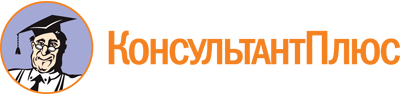 Закон УР от 11.04.2022 N 10-РЗ
(ред. от 09.06.2023)
"О реализации государственной политики в сфере культуры в Удмуртской Республике"
(принят Государственным Советом УР 15.02.2022)
(Зарегистрировано в Управлении Минюста России по УР 19.04.2022 N RU18000202200306)Документ предоставлен КонсультантПлюс

www.consultant.ru

Дата сохранения: 05.11.2023
 11 апреля 2022 годаN 10-РЗСписок изменяющих документов(в ред. Закона УР от 09.06.2023 N 52-РЗ)